به نام ایزد  دانا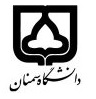 (کاربرگ طرح درس)                   تاریخ بهروز رسانی:               دانشکده     ....علوم انسانی........................                                               نیمسال اول/دوم سال تحصیلی ..99-98....بودجهبندی درسمقطع: کارشناسی□  کارشناسی ارشد□  دکتری□مقطع: کارشناسی□  کارشناسی ارشد□  دکتری□مقطع: کارشناسی□  کارشناسی ارشد□  دکتری□تعداد واحد: نظری... عملی...تعداد واحد: نظری... عملی...فارسی: رشد حرکتی درطول عمرفارسی: رشد حرکتی درطول عمرنام درسپیشنیازها و همنیازها:پیشنیازها و همنیازها:پیشنیازها و همنیازها:پیشنیازها و همنیازها:پیشنیازها و همنیازها:لاتین:لاتین:نام درسشماره تلفن اتاق:شماره تلفن اتاق:شماره تلفن اتاق:شماره تلفن اتاق:مدرس/مدرسین: دکتر فاطمه رضاییمدرس/مدرسین: دکتر فاطمه رضاییمدرس/مدرسین: دکتر فاطمه رضاییمدرس/مدرسین: دکتر فاطمه رضاییمنزلگاه اینترنتی:منزلگاه اینترنتی:منزلگاه اینترنتی:منزلگاه اینترنتی:پست الکترونیکی:پست الکترونیکی:پست الکترونیکی:پست الکترونیکی:برنامه تدریس در هفته و شماره کلاس:برنامه تدریس در هفته و شماره کلاس:برنامه تدریس در هفته و شماره کلاس:برنامه تدریس در هفته و شماره کلاس:برنامه تدریس در هفته و شماره کلاس:برنامه تدریس در هفته و شماره کلاس:برنامه تدریس در هفته و شماره کلاس:برنامه تدریس در هفته و شماره کلاس:اهداف درس:آشنایی با کلیات رشد حرکتی و روشهای ارزیابی آناهداف درس:آشنایی با کلیات رشد حرکتی و روشهای ارزیابی آناهداف درس:آشنایی با کلیات رشد حرکتی و روشهای ارزیابی آناهداف درس:آشنایی با کلیات رشد حرکتی و روشهای ارزیابی آناهداف درس:آشنایی با کلیات رشد حرکتی و روشهای ارزیابی آناهداف درس:آشنایی با کلیات رشد حرکتی و روشهای ارزیابی آناهداف درس:آشنایی با کلیات رشد حرکتی و روشهای ارزیابی آناهداف درس:آشنایی با کلیات رشد حرکتی و روشهای ارزیابی آنامکانات آموزشی مورد نیاز:ویدیو پرژوکتور و تخته وایت بوردامکانات آموزشی مورد نیاز:ویدیو پرژوکتور و تخته وایت بوردامکانات آموزشی مورد نیاز:ویدیو پرژوکتور و تخته وایت بوردامکانات آموزشی مورد نیاز:ویدیو پرژوکتور و تخته وایت بوردامکانات آموزشی مورد نیاز:ویدیو پرژوکتور و تخته وایت بوردامکانات آموزشی مورد نیاز:ویدیو پرژوکتور و تخته وایت بوردامکانات آموزشی مورد نیاز:ویدیو پرژوکتور و تخته وایت بوردامکانات آموزشی مورد نیاز:ویدیو پرژوکتور و تخته وایت بوردامتحان پایانترمامتحان میانترمارزشیابی مستمر(کوئیز)ارزشیابی مستمر(کوئیز)فعالیتهای کلاسی و آموزشیفعالیتهای کلاسی و آموزشینحوه ارزشیابینحوه ارزشیابی80درصد000درصد20درصد20درصد نمرهدرصد نمرهرشد و حرکتی پاین و ایساکسرشد حرکتی درطول عمر هیوود و گالاهورشد و حرکتی پاین و ایساکسرشد حرکتی درطول عمر هیوود و گالاهورشد و حرکتی پاین و ایساکسرشد حرکتی درطول عمر هیوود و گالاهورشد و حرکتی پاین و ایساکسرشد حرکتی درطول عمر هیوود و گالاهورشد و حرکتی پاین و ایساکسرشد حرکتی درطول عمر هیوود و گالاهورشد و حرکتی پاین و ایساکسرشد حرکتی درطول عمر هیوود و گالاهومنابع و مآخذ درسمنابع و مآخذ درستوضیحاتمبحثشماره هفته آموزشیآشنایی با کلیات رشد حرکتی و مباحث مرتبط با آن1تعاریف درباره رشد، نمو و بالیدگی و عوامل موثر بر آن 2رشد جسمانی درطول عمر3مقایسه رشد حرکتی ابتدایی و درحال رشد و پیشرفته در مهارت راه رفتن و دویدن و پریدن4مقایسه رشد حرکتی ابتدایی و درحال رشد و پیشرفته در مهارت پرتاب کردن و گرفتن 5مقایسه رشد حرکتی ابتدایی و درحال رشد و پیشرفته در مهارت ضربه زدن بادست و پا6بررسی و مقایسه مطالعات و مقالات بروز دررابطه رشد مهارت ها7رشد ادراکی-حرکتی از کودکی تا بزرگسالی8رشد عملکرد حرکتی در فاکتورهای جسمانی سرعت و استقامت 9رشد عملکرد حرکتی در فاکتورهای جسمانی قدرت و انعطاف10بررسی و ارزیابی ورزش جوانان11روش های ارزیابی رشد حرکتی12بررسی و ارزیابی حرکت در بزرگسالی13بررسی و بحث درباره مقالات مرتبط با رشد حرکتی در طول عمر14ارائه و تحویل کار کلاسی دانشجویان15ارائه و تحویل کار کلاسی دانشجویان16